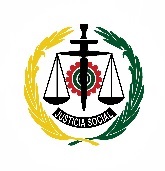 COLEGIO OFICIAL DE GRADUADOS SOCIALES DE SANTA CRUZ DE TENERIFE	FECHA:           		                            FIRMA:	     Enviar ficha de inscripción fax 922 245 834 - informacion@graduadosocialtf.org  Plazas limitadas. Por riguroso orden de inscripciónEl Colegio Oficial de Graduados Sociales de Santa Cruz de Tenerife se reserva el derecho de reclamar las cantidades devengadas y no abonadas con cargo a los obligados y responsables de su pago.APELLIDOS Y NOMBRE:APELLIDOS Y NOMBRE:APELLIDOS Y NOMBRE:COLEGIADO Nº:COLEGIO:COLEGIO:OTRO PROFESIONAL:OTRO PROFESIONAL:OTRO PROFESIONAL:D.N.I. nº:D.N.I. nº:D.N.I. nº:DOMICILIO:DOMICILIO:DOMICILIO:TELEFONO:TELEFONO:E-MAIL:    	Adjunto justificante de haber efectuado el ingreso en cuenta de BANCO SABADELLES93 0081 0369 0800 0141 1150    	Solicito fraccionamiento de pago (para curso completo):     	Adjunto justificante de haber efectuado el ingreso en cuenta de BANCO SABADELLES93 0081 0369 0800 0141 1150    	Solicito fraccionamiento de pago (para curso completo):     	Adjunto justificante de haber efectuado el ingreso en cuenta de BANCO SABADELLES93 0081 0369 0800 0141 1150    	Solicito fraccionamiento de pago (para curso completo): Aviso legal:Conforme a lo establecido en la L.O. 15/99 de Protección de Datos de Carácter Personal, le informamos que sus datos personales serán incluidos en nuestros ficheros, con la finalidad de gestionar la participación en cursos y jornadas formativas. Vd. podrá ejercer sus derechos ARCO dirigiéndose a: Colegio Oficial de Graduados Sociales de Santa Cruz de Tenerife, sito en Avenida 25 de Julio, nº19 38.004 Santa Cruz de Tenerife.